Margaréta Református Óvoda
Dombóvár, Bezerédj u 2/a.
Telefon: (06-74) 466-425, 06 30/7475776
E-mail: margaretarefovi@margaretarefovi.hu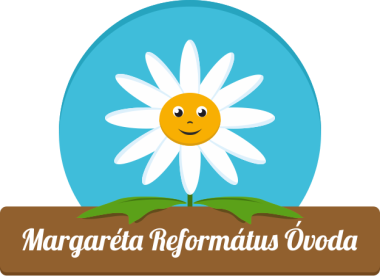 sorszám: 2023/	
ÓVODAI ADATFELFÉTELI LAP
2023/24 nevelési évreA gyermek adatai:Neve:	Születési helye, ideje:	Állampolgársága:	Lakcíme	TAJ száma:	Megkeresztelték-e?.	Milyen egyház szertartása szerint?	A gyermek sajátos nevelési igényű?    igen - nemA családban eltartott kiskorú gyermekek száma:	életkora:	
Jelentkezés időpontjában a gyermek: BÖLCSÖDÉS – ÓVODÁS – EGYIK SEMEgyéb tudnivaló gyermekéről, amit fontosnak tart, hogy tudjunk róla:	Apa (gondviselő) adatai:Neve:	Telefonszáma:	email címe:	Milyen felekezethez, egyházhoz tartozik?	Vallását gyakorolja-e?	Anya adatai:Születéskori neve:	Jelenleg használt neve:	Telefonszáma:	Email címe:	Milyen felekezethez, egyházhoz tartozik?	Vallását gyakorolja-e?	A felvételi kérelem indoklása: A szülők milyen megfontolásból választanák a MARGARÉTA REFORMÁTUS ÓVODÁT?Gyermekem felvételét lehetőség szerint a					csoportba, /vagy								óvónőhöz kérném.Gyermekem felvételét 2023. szeptember 1.  /vagy dátum: 			 -tól kérném biztosítani.Az adatlap kitöltésével és aláírásával jelzem azt a szándékomat, hogy gyermekemet a Margaréta Református Óvodába szeretném beíratni.Dátum:…………………………………………Aláírás:…………………………………………Nyilatkozat az intézmény református elkötelezettségérőlAlulírott……………………………………………………………….., mint szülő/gondviselő nyilatkozom arról, hogy…………………………………………………………….nevű gyermekem református szellemiségű nevelését elfogadom. Tudomásul veszem, hogy gyermekem részt vesz a pedagógiai programban meghatározott hitéleti tevékenységekben (pl.bibliai témájú foglalkozások, napi áhitatok, stb.) Az általam választott óvoda református világnézeti elkötelezettségéről, erkölcsi rendjéről tájékoztatást kaptam. Az intézmény református értékrendjének megfelelő magatartást magamra vállalom.Kelt: Dombóvár, 20……………………….Szülő aláírása:………………………………………....Tájékoztató rész:Az adatlapon kért adatok megadása önkéntes, a gyermek legszükségesebb adatainak megadása elégséges a jelentkezési szándék hivatalos jelzéséhez. Az óvoda az adatokat az adatvédelmi hatályos jogszabályok szerint kezeli, biztosítva minden érintett számára a jogszabályban meghatározott jogokat. A felekezethez, fenntartó gyülekezethez tartozásra vonatkozó adatoknak nagy túljelentkezés esetén lehet jelentősége a felvételi döntés meghozatalánál.